                                                                                                         Ф РИ ИЛ 03-12-02-15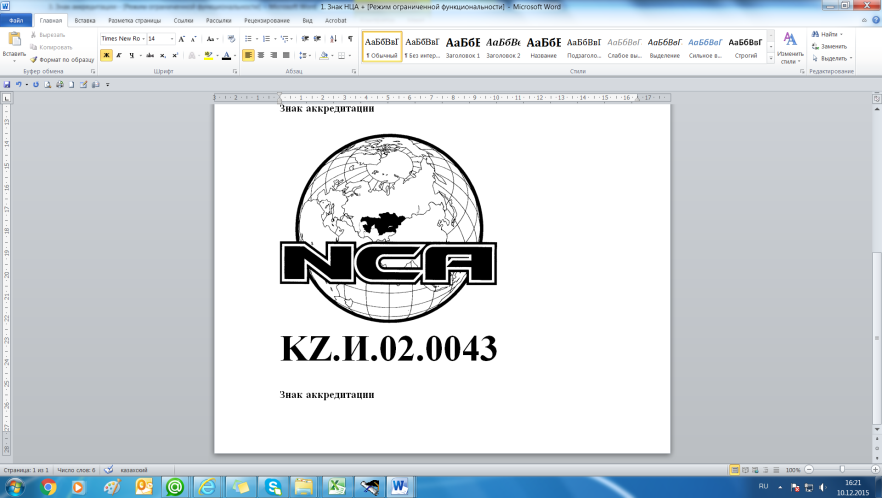 «____»______________20__гЗаявка на проведение испытаний для декларирования продукции________________________________________________________________(наименование заявителя с указанием адреса, телефона, электронного адреса, банковских _______________________________________________________________________________реквизитов, свидетельства о регистрации юр.лица)______________________________________________________________________________________________________________________________________________________________просит провести испытания продукции___________________________________________________________________________________________________(наименование продукции)_______________________________________________________________________________на соответствие требованиям безопасности_____________________________(наименование конкретных требований)установленным______________________________________________________(наименование нормативного документа)____________________________________________________________________     Настоящей заявкой обязуюсь оплатить расходы, связанные с проведением испытаний.____________________________    М.П.               _______________________     (подпись уполномоченного лица)                                                        (инициалы, фамилия)        Приложение к заявке на проведение испытаний для декларирования продукции ___________________________          М.П.               _______________________                                                                      (подпись уполномоченного лица)                                                            (инициалы, фамилия)Наименование продукцииНаименование изготовителя (страна, фирма, адрес изготовителя)Ед.изм.Номер партии (при наличии)Размер партииДата изготовленияСрок годности